Оформление к праздникамШкольный семинар на тему: «Военно-патриотическое воспитание школьников»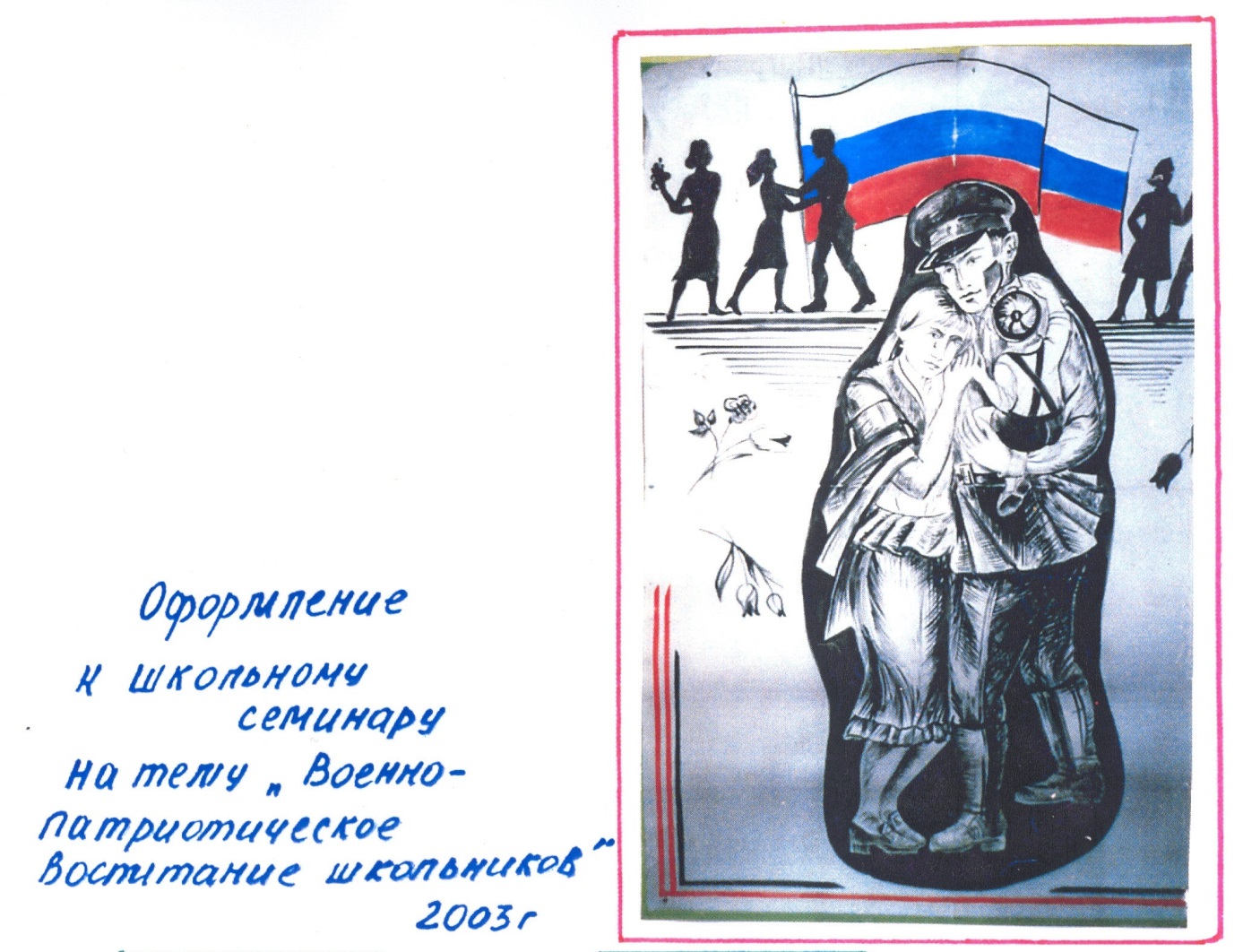 Оформление к Выпускному балу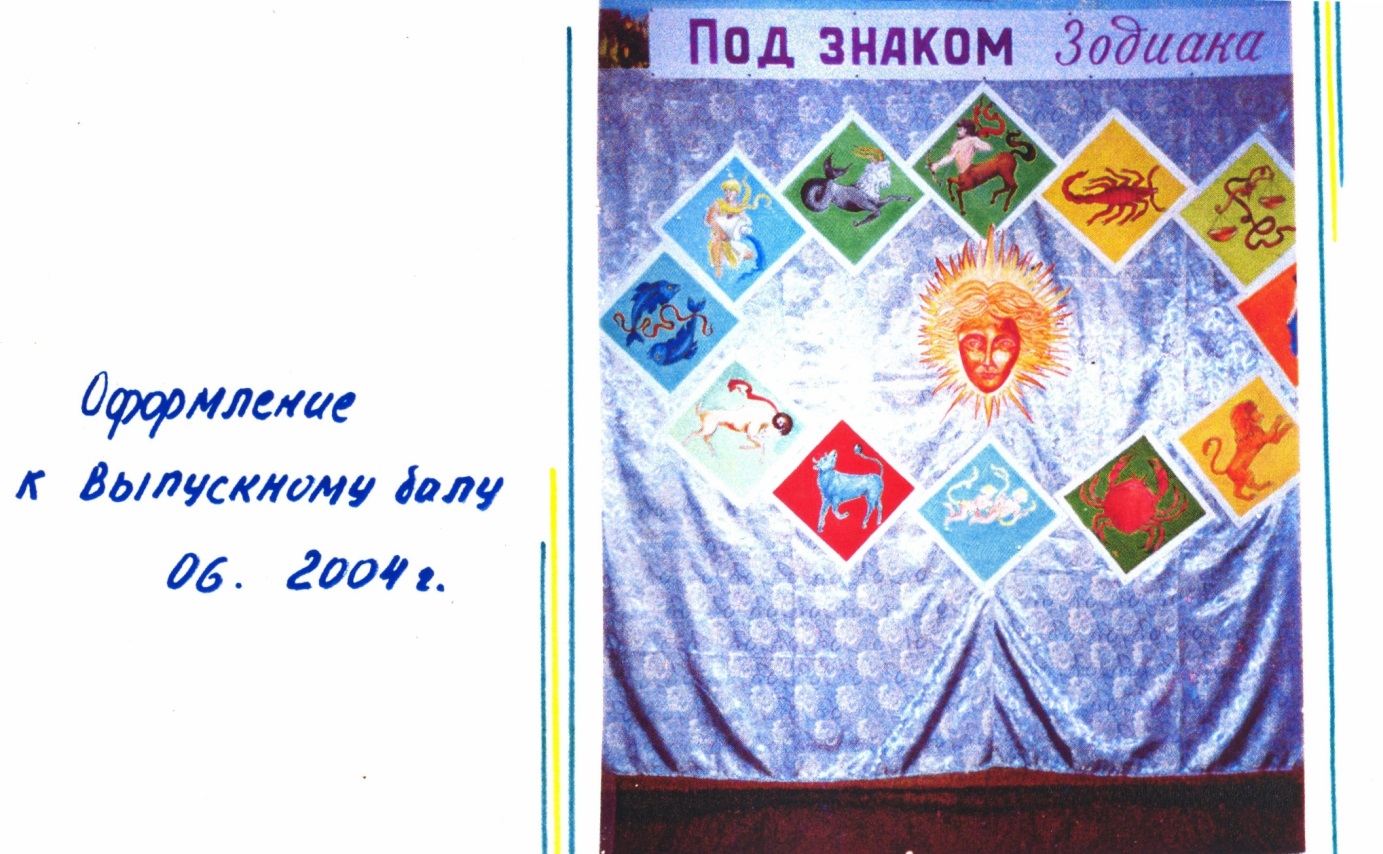 Оформление к празднику «Последнего звонка» 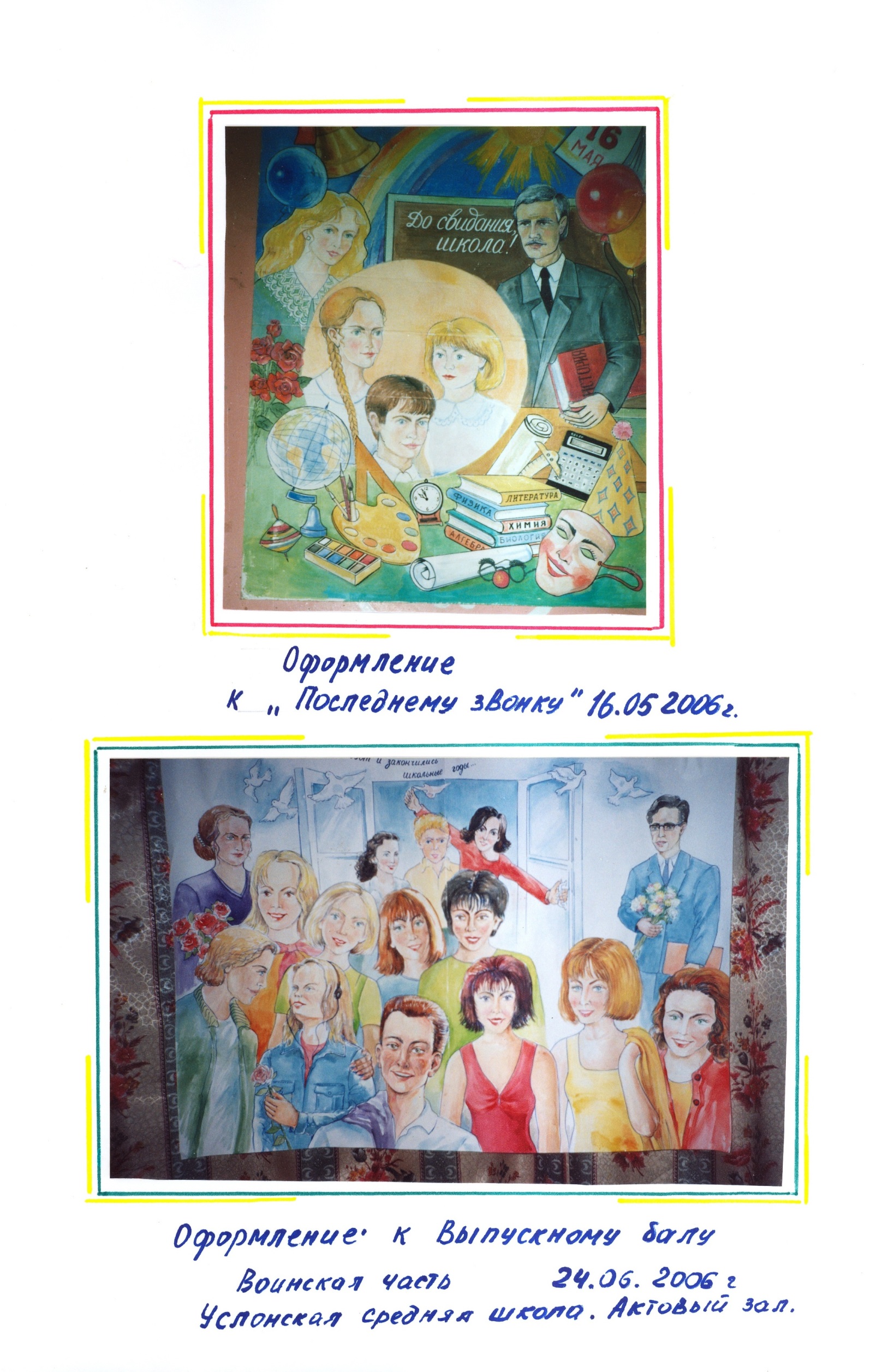 Оформление к Выпускному балу.Воинская часть. Услонская средняя школа.Актовый зал.Оформление к празднику «1 сентября»Плакат «Мир знаний»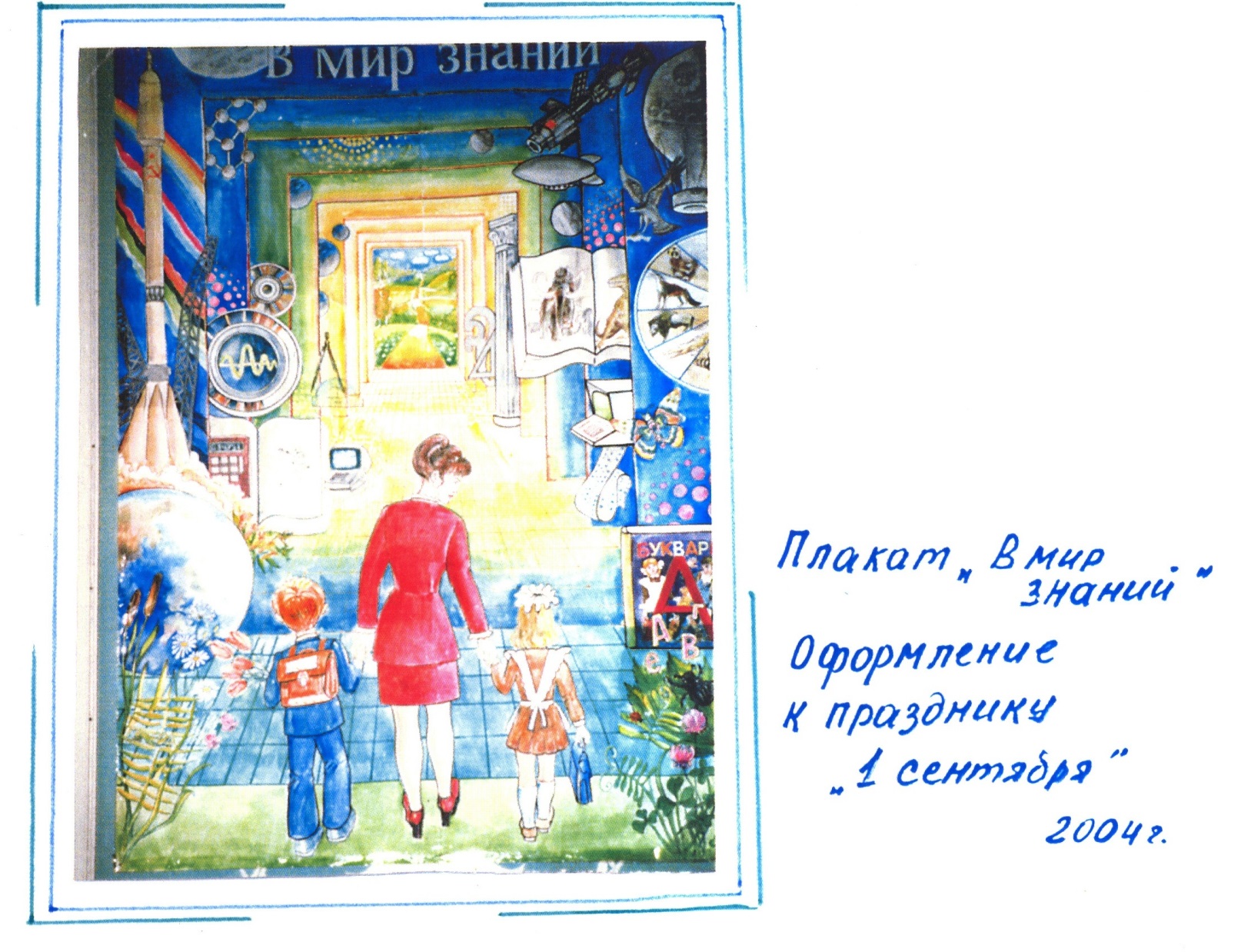 